ENTRY FORM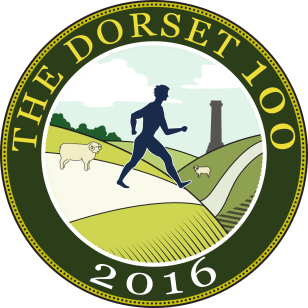 The Dorset 100 Marshals’ Walk30th April to 2nd May 2016This event is only open to LDWA members helping on the main event.Your detailsSurnameForenameGenderDate of birth
AddressEmail Address. Please print clearlyTelephone NumberOther information about youLDWA Membership Number (Individual or Family)Qualifying Event completedHow many official LDWA 100 events have you completed?LDWA Local GroupMarshalling role on Main EventDietary requirement eg vegetarian, gluten freeDo you require parking?YES / NOEmergency detailsEmergency contact nameIs the contact on the event?YES / NOTelephone number
AddressMobile phone number (if carried on event)Privacy, data protection, and personal information. For administration of the event, and for health and safety, we will store your personal details on a computer until after the event. By submitting this form, you agree to this storage. The information will be deleted after the event. You may choose that your name and details are not shown on the results or in the Hundreds Database held by the LDWA by ticking the boxes below. Do not show my name on the results list						Do not include my personal details in the Hundred database			Medical information. Please advise us of any medical conditions that may be relevant in the case of an emergency. This information will be treated in the strictest confidence.Event entry feeEvent entry feeLDWA (Individual or family member)£30Event Report (Hard Copy Required)YES / NOI enclose a cheque payable to ‘Dorset 100’ for £30.00Acknowledgement, notification and route description by postAcknowledgment that your entry has been received will be sent by email. If you do not have an email account please include a stamped addressed envelope marked ‘Entry Received’ if you wish to receive confirmation that your entry has been received. Cheques for the entry fee should be sent with this form. Notification whether your entry has been confirmed will be emailed to you. If you do not have an email account please include a stamped addressed envelope marked ‘Entry Confirmed’.The route description will be available for download from the ‘Dorset 100’ website. If you do not have access to a computer then a copy will be sent to you. Please include an A4 sized stamped addressed envelope (with postage for large letter) marked ‘Route Description’ if you wish to have a paper copy sent to you.Your declarationThe information supplied above is correct to the best of my knowledge. I understand that any false information supplied about membership or qualifying events may affect my inclusion in the event itself.I understand that particular rules may apply to participants in this event and I undertake to make myself aware of these rules before I start. I agree to abide by the rules of the event published on the event website and to observe the Country Code at all times. I will ensure that my supporters also abide by these rules.I have sufficient knowledge, experience, equipment and navigational skills to take part in this long distance walk in all conditions.I confirm that I am in good health and have no medical condition that may cause undue concern or inconvenience to others.I confirm that I participate at my own risk and that no liability is accepted by the organisers or the LDWA for injury, damage or loss sustained by me during, or in connection with, the event.I will be over 18 years old on the day of the event.Signature:Date:Post the formPlease send this completed entry form with your cheque to the Entries Secretary:Julie Bardswell, Pentreath 166 Bridport Road, Poundbury, Dorchester, Dorset DT1 3AH